Question orale - Plénum 28 septembre 2022 – DelémontVoyages en temps de crise – Quid ?Madame la Présidente, 
Chers collègues, 
Mesdames et Messieurs les Ministres,Ma question revient sur la visite de courtoisie de membres de notre Gouvernement à l’invitation de leurs homologues de Québec à mi-septembre dernier. Un voyage outre-Atlantique peu relayé dans les médias locaux mais plus largement sur les réseaux sociaux par nos ministres qui fût l’occasion de rencontrer des membres du Gouvernement québécois, la Consule générale de Suisse et de reparler de l’entretien de l’horloge monumentale du Jura ainsi que de remettre des distinctions à deux lauréates du Prix Richard MilleA défaut d’un footing matinal aux côtés de l’un de nos membres du Gouvernement, je profite de cette tribune pour poser ma question. Dans le contexte actuel de crises climatique et énergétique, le Gouvernement peut-il nous indiquer quels étaient les objectifs de ce double déplacement et quelle plus-value peut-on attendre d’un tel séjour en dehors d’un coup de projecteur ponctuel sur notre République ou d’une story personnelle?	Je remercie le Gouvernement de sa réponse.
Delémont, 28 septembre 2022
Nicolas Maître 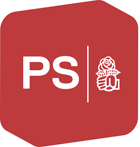 Groupe socialiste au PLT jurassien
